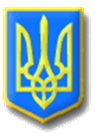 ЛИТОВЕЗЬКА СІЛЬСЬКА РАДАВОЛОДИМИРСЬКОГО РАЙОНУ ВОЛИНСЬКОЇ ОБЛАСТІ Двадцять восьма   сесія  восьмого скликанняР І Ш Е Н Н ЯВід  10 лютого  2023 року                с. Литовеж                                 № 28/1Про затвердження порядку денного двадцять восьмої сесії  Литовезької  сільської  ради     Відповідно до п.14 ст.46 Закону України «Про місцеве самоврядування в Україні », Литовезька сільська рада ВИРІШИЛА:    Затвердити для розгляду двадцять восьмої  сесії Литовезької  сільської ради восьмого скликання такий    1.Про затвердження порядку денного двадцять восьмої   сесії  Литовезької сільської ради восьмого скликання.Доповідач: Олена КАСЯНЧУК- сільський голова.2.Про затвердження звіту  про виконання  бюджету Литовезької сільської територіальної громади за  2022 рікДоповідач: Олена Мудрик – начальник фінансового відділу.3. Про внесення змін до рішення сільської ради від 23 грудня 2022 року № 27/7 „Про бюджет Литовезької сільської територіальної громади на 2023 рік ”Доповідач: Олена Мудрик – начальник фінансового відділу.4.Про внесення змін до штатного розпису ЗДО с.Литовеж Литовезької сільської ради.Доповідач: Марина Косаковська – головний спеціаліст гуманітарного відділу.5.Про звіт про роботу КП «КГ Литовезької сільської ради» за 2022 рікДоповідач: Щокіна Ганна – директор КП « КГ Литовезької сільської ради»6. Про звіт  директора КНП «Литовезької АЗПСМ» за  2022 рік.Доповідач: Іван Іванчук - директора КНП «Литовезької АЗПСМ».7.Про внесення змін в рішення Литовезької сільської ради від 19.03.2021 року №6/8 «Про затвердження технічної документації із землеустрою щодо встановлення (відновлення) меж земельної ділянки в натурі (на місцевості) гр. Редьці Н.П. для будівництва та обслуговування житлового будинку, господарських будівель і споруд в межах с.Заставне»Доповідач: Кирпичов Б.Є. – начальник відділу земельних відносин, комунальної власності, містобудування, архітектури, соціально-економічного розвитку та інвестицій.8.Про внесення змін в рішення Литовезької сільської ради від 19.03.2021 року №6/13 «Про затвердження технічної документації із землеустрою щодо встановлення (відновлення) меж земельної ділянки в натурі (на місцевості) гр. Редьці Н.П. для ведення особистого селянського господарства в межах с.Заставне»Доповідач: Кирпичов Б.Є. – начальник відділу земельних відносин, комунальної власності, містобудування, архітектури, соціально-економічного розвитку та інвестицій.9.Про затвердження технічної документації із землеустрою щодо встановлення (відновлення)меж земельних ділянок в натурі на (місцевості)невитребуваних та не успадкованих земельних часток (паїв) та передачу їх оренду ДП «Агрофірма Луга-Нова» ПП «Універсам»Доповідач: Кирпичов Б.Є. – начальник відділу земельних відносин, комунальної власності, містобудування, архітектури, соціально-економічного розвитку та інвестицій.10.Про надання дозволу на виготовлення проекту із землеустрою щодо відведенняземельної ділянки в оренду для обслуговування господарської будівлі по вул. Прибузька, 28Л в с.Заставне.Доповідач: Кирпичов Б.Є. – начальник відділу земельних відносин, комунальної власності, містобудування, архітектури, соціально-економічного розвитку та інвестицій.11.Про надання дозволу на виготовлення проекту із землеустрою щодо відведенняземельної ділянки в оренду для обслуговування господарської будівлі та приміщення піднавісу для зерна по вул. Прибузька, 34В,15/3 в с.Заставне.Доповідач: Кирпичов Б.Є. – начальник відділу земельних відносин, комунальної власності, містобудування, архітектури, соціально-економічного розвитку та інвестицій.12.Про надання дозволу на виготовлення проекту із землеустрою щодо відведенняземельної ділянки в оренду для обслуговування господарських будівель по вул. Прибузька в с.Заставне.Доповідач: Кирпичов Б.Є. – начальник відділу земельних відносин, комунальної власності, містобудування, архітектури, соціально-економічного розвитку та інвестицій.13.Про надання дозволу на виготовленняпроекту із землеустрою щодо відведенняземельної ділянки в оренду для обслуговування будівлі, господарської будівлі по вул. Прибузька,28 в с.Заставне.Доповідач: Кирпичов Б.Є. – начальник відділу земельних відносин, комунальної власності, містобудування, архітектури, соціально-економічного розвитку та інвестицій.14. Про надання дозволу на розробку проекту землеустрою щодо відведення земельних ділянок в оренду ПрАТ «Волиньобленерго» для розміщення, будівництва, експлуатації та обслуговування будівель і споруд об'єктів передачі електричної та теплової енергії за межами населених пунктів.Доповідач: Кирпичов Б.Є. – начальник відділу земельних відносин, комунальної власності, містобудування, архітектури, соціально-економічного розвитку та інвестицій.15. Про надання дозволу на розробку проекту із землеустрою щодо відведення земельної ділянки  постійне користування для будівництва та обслуговування будівель громадських та релігійних  організацій в с. Заболотці Володимирського району Волинської області в межах населеного пунктурелігійній організації «Хресто-Воздвиженська релігійна громада Православної Церкви України села Заболотці Іваничівського  району Волинської області».Доповідач: Кирпичов Б.Є. – начальник відділу земельних відносин, комунальної власності, містобудування, архітектури, соціально-економічного розвитку та інвестицій.16. Про підготовку лотів для продажу права на оренду на земельних торгах.Доповідач: Кирпичов Б.Є. – начальник відділу земельних відносин, комунальної власності, містобудування, архітектури, соціально-економічного розвитку та інвестицій.17.Про підготовку лотів для продажу права на оренду на земельних торгахДоповідач: Кирпичов Б.Є. – начальник відділу земельних відносин, комунальної власності, містобудування, архітектури, соціально-економічного розвитку та інвестицій.18.Про затвердження проекту землеустрою щодо відведення земельної ділянки в оренду для городництва в межах с.Литовеж гр. Гнєдову В.С.Доповідач: Кирпичов Б.Є. – начальник відділу земельних відносин, комунальної власності, містобудування, архітектури, соціально-економічного розвитку та інвестицій.19.Про затвердження технічної документаціїіз землеустрою щодо встановлення (відновлення) меж земельної ділянки в натурі (на місцевості) гр. Волкову В.М. для будівництва та обслуговування житлового будинку, господарських будівель і споруд в межах с.Заставне.Доповідач: Кирпичов Б.Є. – начальник відділу земельних відносин, комунальної власності, містобудування, архітектури, соціально-економічного розвитку та інвестицій.20.Про затвердження технічної документації із землеустрою щодо встановлення (відновлення) меж земельної ділянки в натурі (на місцевості) гр. Дацюку В.В. для будівництва та обслуговування житлового будинку, господарських будівель і споруд в межах с.Кречів.Доповідач: Кирпичов Б.Є. – начальник відділу земельних відносин, комунальної власності, містобудування, архітектури, соціально-економічного розвитку та інвестицій.21.Про затвердження технічної документації із землеустрою щодо встановлення (відновлення) меж земельної ділянки в натурі (на місцевості) гр. Дацюку В.В. для ведення особистого селянського господарства в межах с.Кречів.Доповідач: Кирпичов Б.Є. – начальник відділу земельних відносин, комунальної власності, містобудування, архітектури, соціально-економічного розвитку та інвестицій.22.Про затвердження технічної документації із землеустрою щодо встановлення (відновлення) меж земельної ділянки в натурі (на місцевості) гр. Кульбіда В.М. для будівництва та обслуговування житлового будинку, господарських будівель і споруд в межах с.Литовеж.Доповідач: Кирпичов Б.Є. – начальник відділу земельних відносин, комунальної власності, містобудування, архітектури, соціально-економічного розвитку та інвестицій.23. Про затвердження технічної документації із землеустрою щодо встановлення (відновлення) меж земельної ділянки в натурі (на місцевості) для ведення особистого селянського господарства в межах с.Литовеж гр. Кульбіди Л.М.Доповідач: Кирпичов Б.Є. – начальник відділу земельних відносин, комунальної власності, містобудування, архітектури, соціально-економічного розвитку та інвестицій.24. Про затвердження технічної документації із землеустрою щодо встановлення (відновлення) меж  земельної ділянки в натурі (на місцевості) гр. Голодзьон Т.С. для будівництва та  обслуговування житлового будинку,  господарських будівель і споруд в межах с.Заболотці.Доповідач: Кирпичов Б.Є. – начальник відділу земельних відносин, комунальної власності, містобудування, архітектури, соціально-економічного розвитку та інвестицій.25. Про затвердження технічної документації із землеустрою щодо встановлення (відновлення) меж земельної ділянки в натурі (на місцевості) гр. Панасюк Т.П. для будівництва та обслуговування житлового будинку, господарських будівель і споруд в межах с.Заболотці.Доповідач: Кирпичов Б.Є. – начальник відділу земельних відносин, комунальної власності, містобудування, архітектури, соціально-економічного розвитку та інвестицій.26.Про затвердження технічної документації із землеустрою щодо встановлення (відновлення) меж земельної ділянки в натурі (на місцевості) гр. Розіку І.П. для ведення особистого селянського господарства в межах с.Мовники.Доповідач: Кирпичов Б.Є. – начальник відділу земельних відносин, комунальної власності, містобудування, архітектури, соціально-економічного розвитку та інвестицій.27.Про затвердження технічної документації із землеустрою щодо встановлення (відновлення) меж земельної ділянки в натурі (на місцевості) гр. Сачко Н.Я. для будівництва та обслуговування житлового будинку, господарських будівель і споруд в межах с.Литовеж.Доповідач: Кирпичов Б.Є. – начальник відділу земельних відносин, комунальної власності, містобудування, архітектури, соціально-економічного розвитку та інвестицій.28.Про затвердження технічної документації із землеустрою щодо встановлення меж земельної ділянки в натурі (на місцевості) гр. Топилу О.А. для ведення особистого селянського господарства (пай) за межами с.Литовеж.Доповідач: Кирпичов Б.Є. – начальник відділу земельних відносин, комунальної власності, містобудування, архітектури, соціально-економічного розвитку та інвестицій.29.Про затвердження технічної документації із землеустрою щодо встановлення меж земельної ділянки в натурі (на місцевості) гр. Філіновіч Т.П. для ведення особистого селянського господарства (пай) за межами с.Литовеж.Доповідач: Кирпичов Б.Є. – начальник відділу земельних відносин, комунальної власності, містобудування, архітектури, соціально-економічного розвитку та інвестицій.30.Про затвердження технічної документації із землеустрою щодо встановлення (відновлення) меж земельної ділянки в натурі (на місцевості) гр. Харевич О.М. для будівництва та обслуговування житлового будинку, господарських будівель і споруд в межах с.Литовеж.Доповідач: Кирпичов Б.Є. – начальник відділу земельних відносин, комунальної власності, містобудування, архітектури, соціально-економічного розвитку та інвестицій.31.Про проведення інвентаризації земельних ділянок в межах с.Біличі.Доповідач: Кирпичов Б.Є. – начальник відділу земельних відносин, комунальної власності, містобудування, архітектури, соціально-економічного розвитку та інвестицій.32.Про проведення інвентаризації земельних ділянок в межах с.Біличі.Доповідач: Кирпичов Б.Є. – начальник відділу земельних відносин, комунальної власності, містобудування, архітектури, соціально-економічного розвитку та інвестицій.33.Про проведення інвентаризації земельної ділянки по вулиці Молодіжній, 30 в межах с.Заболотці.Доповідач: Кирпичов Б.Є. – начальник відділу земельних відносин, комунальної власності, містобудування, архітектури, соціально-економічного розвитку та інвестицій.34.Про проведення інвентаризації земельних ділянок в межах с.Кречів.Доповідач: Кирпичов Б.Є. – начальник відділу земельних відносин, комунальної власності, містобудування, архітектури, соціально-економічного розвитку та інвестицій.35.Про проведення інвентаризації земельних ділянок за межами с.ЛитовежДоповідач: Кирпичов Б.Є. – начальник відділу земельних відносин, комунальної власності, містобудування, архітектури, соціально-економічного розвитку та інвестицій.36.Про передачу об’єктів у комунальну власність КП «КГ Литовезької сільської ради».Доповідач: Кирпичов Б.Є. – начальник відділу земельних відносин, комунальної власності, містобудування, архітектури, соціально-економічного розвитку та інвестицій.37.Про надання дозволу на виготовлення проекту із землеустрою щодо відведенняземельної ділянки в оренду для обслуговування кормоцеха з ямою по вул. Низова,18 в с.Біличі.Доповідач: Кирпичов Б.Є. – начальник відділу земельних відносин, комунальної власності, містобудування, архітектури, соціально-економічного розвитку та інвестицій.38. Про вилучення земельної ділянкиДоповідач: Кирпичов Б.Є. – начальник відділу земельних відносин, комунальної власності, містобудування, архітектури, соціально-економічного розвитку та інвестицій.39. Про надання дозволу на розробку проекту із землеустрою щодо відведення земельної ділянки у постійне користування для будівництва та обслуговування будівель громадських та релігійних організацій в с. Литовеж Володимирського району Волинської області в межах населеного пункту релігійних організації Свято-Веденської релігійної громади Української православної Церкви ( ПЦУ) с. Литовеж Володимирського району Волинської області.Доповідач: Кирпичов Б.Є. – начальник відділу земельних відносин, комунальної власності, містобудування, архітектури, соціально-економічного розвитку та інвестицій.40.Про звіт сільського голови про  роботу Литовезької сільської ради  за 2022 рікДоповідач: Олена КАСЯНЧУК- сільський голова.41.Різне.Сільський голова                                                                           Олена КАСЯНЧУК 